Sports Funding Grant Expenditure Plan 2020-21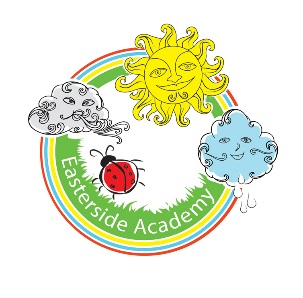 Number of pupils and sports funding grant  receivedNumber of pupils and sports funding grant  receivedTotal number of pupils on roll352Total amount of Sports Funding ReceivedApprox £18,520Curriculum focus of Sports Funding spending At Easterside Academy we aim to develop an enjoyment of sport and physical activity, while promoting a healthy lifestyle in children from an early age.Intended Nature of SpendTo continue membership of the Middlesbrough Sport Alliance. To develop new PE leader role. To purchase new resources to enhance the curriculum and children’s fitness. To work in partnership with Tees Valley Sport to ensure children are physically active throughout the school day.To develop teacher’s knowledge and confidence to use a range of resources to improve the quality of PE lessons. For teachers to access a wide range of CPD opportunities to improve the quality of teaching and aid good progress. Teachers to work alongside a dance teacher for 6 sessions with their class.Teachers to work alongside a multi skills coach for 6 sessions with their class. Teachers to work alongside a tennis coach for 6 sessions. Teachers to work alongside a gymnastic coach for 6 sessions. To invest in Get Set 4 PE resource tool to improve planning and assessment across PE.To develop links with five local clubs. Nursery staff and children to take part in Funky Feet once a week for 10 weeks.To employ coaches to increase levels of activity during lunchtimes. For children to take part in intra-school sports half-termly.   To increase the number of pupils (KS1 and 2) attending level 2 competitions. To increase opportunities for children to attend inclusive events. To support transport and entrance to competitions locally. To achieve the School Games Gold Award. To embed the principles of the School Games in PE lessons. To develop the opportunities for PE within the wider school curriculum e.g. linking to topics. To train new members of staff to deliver Change 4 Life programme in order to promote a healthy lifestyle for less active children. 